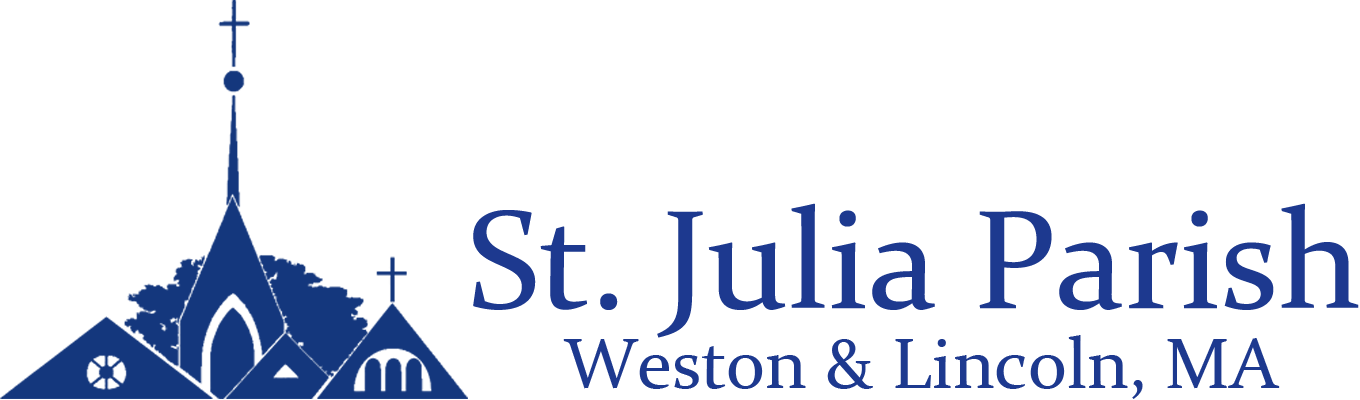 2023-2024 FAITH FORMATION REGISTRATIONGRADES 1-8 & HIGH SCHOOLIn order to guarantee placement, completed registrations must be received in the Faith Formation Office by Sunday, September 10th.INCLUDES REGISTRATION FOR:FIRST EUCHARIST AND FIRST PENANCECONFIRMATION (HIGH SCHOOL)Dear Families,Welcome to Faith Formation for 2023-2024.  We look forward to working with you in forming your children into disciples! Classes for children in Grades 1-6 will be held on Sunday mornings for one hour, from 10:25 – 11:25 am. Grades 1-5 have the option to attend instead on Monday afternoons from 2:45 – 3:45 pm. Homeschooling is an option for Grades 1-5. Classes for Grades 7 and 8 will meet on alternating Sunday evenings, from 6:30 – 7:20.  The High School/Confirmation classes will take place on the opposite Sundays, also from 6:30 – 7:20. You will receive a calendar of exact dates upon registration.We are currently in search of a Youth Minister to oversee the classes for Grades 7-12.  The curriculum and lessons are currently being reviewed by Cindy Harrington and Fr. Mark, and will be ready for the catechists and the students when the classes start on October1st. Registration forms may be dropped off at the Parish Center in person or placed into our Dropbox located outside, in the walkway between rectory and Parish Center doors, or mailed to St. Julia Parish, 374 Boston Post Road, Weston, MA  02493. For any questions, contact information is listed below.We are very much looking forward to becoming Disciples together!In Christ,Saint Julia Parish Faith Formation TeamMrs. Cindy Harrington- Director of Faith Formation (Gr. 1-6)
charrington@stjulia.org   781-899-8434Mrs. Ann Beré- Faith Formation Administrative Assistant
abere@stjulia.org   781-899-2611Rev. Mark Mahoney- Pastor
781-899-2611   FAMILY INFORMATION

Are you registered parishioners of St. Julia Parish?  Yes
 No, but I would like to register 
 No, I am a registered parishioner of: _______________________________(Name of Parish/Town)PARENT/GUARDIAN INFORMATION:First Name: _________________________     Last Name: _________________________________ Maiden Name (if applicable): _________________________________________________________Address:__________________________________Town:___________________  Zip:___________Home Phone: _____________  Cell Phone:______________ E-mail: _________________________Religion:  Roman Catholic    Other: ___________________    I wish to join the Catholic Church.PARENT/GUARDIAN INFORMATION:First Name: ________________________     Last Name: __________________________________Maiden Name (if applicable):_________________________________________________________Address:_________________________________Town:__________________  Zip:_____________Home Phone: _____________  Cell Phone: _____________ E-mail: __________________________Religion:  Roman Catholic    Other: __________________________   I wish to join the Catholic Church.
Preferred Family e-mail:____________________________  Please provide an address that you use regularly! You will receive updates on classes, activities and other parish happenings through this address. Emergency Contact phone:    Mother   Father  Other: ____________________________
							 Name: ____________________________
					 Relationship to child: _______________________Photo Waiver:  I do not give permission to St. Julia parish to use images of my children for publications which includes bulletin, website, Facebook, etc.In the following pages, please provide information for each child you would like to register for formation this year. Candidates entering second year of Confirmation Formation should be included. Tuition information can be found at the end.Student #1First Name: _______________  Middle Name: ___________   Last Name: _____________________Date of Birth: _________________     M   F   Grade Level as of Sept. 2023:_________________School Attending: __________________________________________________________________   Allergies/Special Needs: ____________________________________________________________  Is your child baptized?       Yes, at St. Julia Parish      Yes, at another church ________________          	 No   If not baptized, please contact the office to make arrangements
Children must be baptized to receive any other Sacraments. If baptized at another church, please make sure we have a copy of baptismal record on file.Desired class time: 
 I would like information about homeschooling options. (Available for Grades 1-5)

Grades 1-6 	  Sunday 10:25-11:25am Parish Center
             1-5	  Monday 2:45-3:45pm Parish Center
     	Grades 7-8  	  Sunday  6:30 – 7:20 pm Parish Center, alternating weeks with Confirmation Confirmation   Sunday 6:30 – 7:20 pm Parish Center, alternating weeks with Grades 7-8A calendar with the exact dates for each grade level’s class will be emailed to you upon registration.Student #2First Name: _______________  Middle Name: ___________   Last Name: _____________________Date of Birth: _________________     M   F   Grade Level as of Sept. 2023:_________________School Attending: __________________________________________________________________   Allergies/Special Needs: ____________________________________________________________  Is your child baptized?       Yes, at St. Julia Parish      Yes, at another church ________________          	                                No   If not baptized, please contact the office to make arrangements Children must be baptized to receive any other Sacraments. If baptized at another church, please make sure we have a copy of baptismal record on file.Desired class time: 
 I would like information about homeschooling options. (Available for Grades 1-5)

Grades 1-6 	  Sunday 10:25-11:25am Parish Center
             1-5	  Monday 2:45-3:30pm Parish Center
     	Grades 7-8  	  Sunday  6:30 – 7:20 pm Parish Center, alternating weeks with Confirmation Confirmation   Sunday 6:30 – 7:20 pm Parish Center, alternating weeks with Grades 7-8A calendar with the exact dates for each grade level’s class will be emailed to you upon registration.				
Student #3First Name: _______________  Middle Name: ___________   Last Name: _____________________Date of Birth: _________________     M   F   Grade Level as of Sept. 2023:_________________School Attending: __________________________________________________________________   Allergies/Special Needs: ____________________________________________________________  Is your child baptized?       Yes, at St. Julia Parish     Yes, at another church  ________________                                               No   If not baptized, please contact the office to make arrangements
Children must be baptized to receive any other Sacraments. If baptized at another church, please make sure we have a copy of baptismal record on file.Desired class time: 
 I would like information about homeschooling options. (Available for Grades 1-5)

Grades 1-6 	  Sunday 10:25-11:25am Parish Center
             1-5	  Monday 2:45-3:45pm Parish Center
     	Grades 7-8  	  Sunday  6:30 – 7:20 pm Parish Center, alternating weeks with Confirmation Confirmation   Sunday 6:30 – 7:20 pm Parish Center, alternating weeks with Grades 7-8A calendar with the exact dates for each grade level’s class will be emailed to you upon registration.___________________________________________________________________________________Student #4First Name: _______________  Middle Name: ___________   Last Name: _____________________Date of Birth: _________________     M   F   Grade Level as of Sept. 2023:_________________School Attending: __________________________________________________________________   Allergies/Special Needs: ____________________________________________________________  Is your child baptized?       Yes, at St. Julia Parish      Yes, at another church  ________________                                                No   If not baptized, please contact the office to make arrangements
Children must be baptized to receive any other Sacraments. If baptized at another church, please make sure we have a copy of Baptismal Record on file.Desired class time: 
 I would like information about homeschooling options. (Available for Grades 1-5)

Grades 1-6 	  Sunday 10:25-11:25am Parish Center
             1-5	  Monday 2:45-3:45pm Parish Center
     	Grades 7-8  	  Sunday  6:30 – 7:20 pm Parish Center, alternating weeks with Confirmation Confirmation   Sunday 6:30 – 7:20 pm Parish Center, alternating weeks with Grades 7-8A calendar with the exact dates for each grade level’s class will be emailed to you upon registration.TUITIONSt. Julia parish recognizes what an important commitment Faith Formation is for families. We try to keep tuition and fees to a minimum that still allows us to purchase the text books, class supplies and other materials we need for our program. If you would like to request tuition assistance for any reason, please contact Cindy Harrington in the Faith Formation office.     Thank you!ABOUT OUR FEES:
Full tuition is required for the first two children enrolled. A third child costs only $50 and subsequent children are free.  Sacramental Preparation Fees are required for children preparing for First Communion (typically 2nd Grade) and for Confirmation Candidates during their FIRST year Confirmation preparation. This fee covers the cost of meetings, mailings, supplies, programs, etc. for Sacramental Preparation.*Your generosity will provide tuition assistance for a family in need. Thank  you!								Grand Total =  _______________Parent/Guardian signature: _______________________________  Date: _______________Please provide payment with your registration, and mail to St. Julia Parish, 374 Boston Post Road, Weston, MA  02493, or drop off in the Faith Formation Dropbox (outside, in the walkway between rectory and Parish Center doors). Checks made payable to St. Julia Parish or cash will be accepted inside the Faith Formation office. Your child(ren) will not be considered "Registered" until full payment has been received and all documentation, including Baptismal Certificates, have been received.   Dates to Remember:Sunday, September 17th 	Catechist Meeting Grades 1-6, Parish Center 10:30 am.Wednesday, September 20th	Zoom Parent Meeting Grades 1-6	8:00 pm 	Link will be sent out to registered familiesSunday, October 1st  	Sunday Classes Start Grades 1 – 6, 10:25 am; Grades 7 and 8, 6:30 pm, Parish Center, WestonMonday, October 2nd	Monday Classes start, Grades 1 – 5, 2:45pm, Parish Center, WestonOnce registered, a calendar for each student will be emailed to the family, which will include dates of classes and dates for the required participation for hosting Masses, Family Gatherings, and any workshops and/or retreats. Copies of these calendars will also be available on the Bulletin board outside of the Faith Formation Office. Faith Formation TuitionSubtotalRegistration Student #1$175Registration Student #2$175Registration Student #3$50Registration Student #4Sacramental Fee for First Eucharist (Usually Grade 2)$50Sacramental Fee Confirmation – First Year$50I would like to make a donation* of